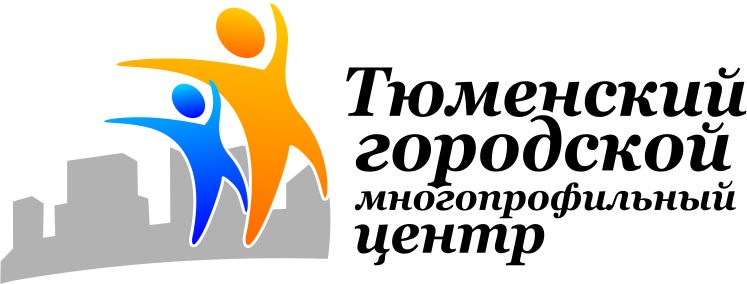 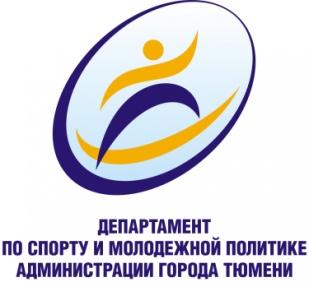 КАРТОЧКА УЧАСТНИКА ВФСК «ГТО»ФИО участника _________________________________________________ дата рождения_____________________УИН 	- 	- 		VIII СТУПЕНЬ (45-49) МУЖЧИНЫVIII СТУПЕНЬ (45-49) МУЖЧИНЫVIII СТУПЕНЬ (45-49) МУЖЧИНЫVIII СТУПЕНЬ (45-49) МУЖЧИНЫVIII СТУПЕНЬ (45-49) МУЖЧИНЫVIII СТУПЕНЬ (45-49) МУЖЧИНЫVIII СТУПЕНЬ (45-49) МУЖЧИНЫVIII СТУПЕНЬ (45-49) МУЖЧИНЫВид испытания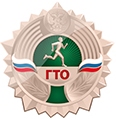 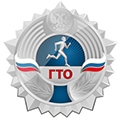 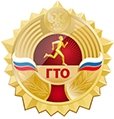 Мой результатПодпись судьиОбязательные испытания (тесты)Обязательные испытания (тесты)Обязательные испытания (тесты)Обязательные испытания (тесты)Обязательные испытания (тесты)Обязательные испытания (тесты)Обязательные испытания (тесты)Обязательные испытания (тесты)1Бег на 2 км (мин, с)13.2013.2012.1510.302Подтягивание из виса на высокой перекладине (кол-во раз)33582или рывок гири 16 кг (кол-во раз)9911232или сгибание и разгибание рук в упоре лежа на полу (кол-во раз)111115272Или подтягивание из виса лежа на низкой перекладине 90 см (кол-во раз)7710183Наклон вперед из положения стоя с прямыми ногами на скамье (от уровня скамьи – см)00+2+8Испытания (тесты) по выборуИспытания (тесты) по выборуИспытания (тесты) по выборуИспытания (тесты) по выборуИспытания (тесты) по выборуИспытания (тесты) по выборуИспытания (тесты) по выборуИспытания (тесты) по выбору4Бег на 30 м (с)8,18,17,66,04Бег на 60 м (с)14,414,413,511,15Поднимание туловища из положения лежа на спине (кол-во раз за 1 мин)191924316Бег на лыжах на 5 км (мин, с)40.0040.0037.0031.006Или кросс на 3 км (бег по пересеченной местности) (мин,с)23.0023.0021.0017.007Плавание на 50 м (мин, с)1.251.151.151.058Стрельба из положения сидя с опорой локтей о стол и с упора для винтовки, дистанция 10 м (очки): из пневматической винтовки с открытым прицелом131316258Или из пневматической винтовки с диоптрическим прицелом, либо «электронного оружия»131321309Туристический поход с проверкой туристских навыков (протяженностью не менее, км)5 5 5 5 Количество испытаний (тестов) в возрастной группеКоличество испытаний (тестов) в возрастной группе9999Количество испытаний (тестов), необходимых для получения знака отличия ВФСК «ГТО»Количество испытаний (тестов), необходимых для получения знака отличия ВФСК «ГТО»5557